　　豊田おいでんまつり 踊り連紹介票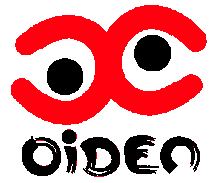 踊り連のプロフィールを豊田おいでんまつり公式ＨＰやInstagramで紹介します！　提出方法　○紹介票のデータまたは撮影した写真 と 掲載したい画像を事務局宛にE-mailで提出【問合せ・提出先】豊田おいでんまつり実行委員会事務局〒471-8501　豊田市西町3-60　　 E-mail：oiden@oidenmaturi.com ℡：(0565)34-6642　　　　　　  （フリガナ）連の人数（メンバーの数）人連の名称連の人数（メンバーの数）人連のメンバー構成職場の仲間　　学校等　　地域団体　　その他職場・学校・団体等の名称〔　　　　　　　　　　　〕職場の仲間　　学校等　　地域団体　　その他職場・学校・団体等の名称〔　　　　　　　　　　　〕職場の仲間　　学校等　　地域団体　　その他職場・学校・団体等の名称〔　　　　　　　　　　　〕プロフィール＊主な活動地域、PRポイントなど発信したい情報を記入してください。＊主な活動地域、PRポイントなど発信したい情報を記入してください。＊主な活動地域、PRポイントなど発信したい情報を記入してください。プロフィールプロフィールプロフィールプロフィールプロフィールプロフィールメンバー募集募集していない募集中　↓募集条件があれば記入してください〔　　　　　　　　　　　　　　　　　〕募集していない募集中　↓募集条件があれば記入してください〔　　　　　　　　　　　　　　　　　〕募集していない募集中　↓募集条件があれば記入してください〔　　　　　　　　　　　　　　　　　〕連絡先※問合せ先は、メンバー募集中の場合のみ記入代表者名：代表者名：代表者名：連絡先※問合せ先は、メンバー募集中の場合のみ記入問合せ先：問合せ先：問合せ先：連絡先※問合せ先は、メンバー募集中の場合のみ記入※電話番号、メールアドレス、SNSアカウント名などを記入してください※電話番号、メールアドレス、SNSアカウント名などを記入してください※電話番号、メールアドレス、SNSアカウント名などを記入してください